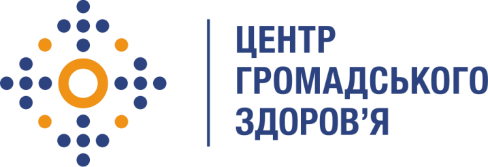 Державна установа 
«Центр громадського здоров’я Міністерства охорони здоров’я України» оголошує конкурс на лікаря-бактеріолога мультидисциплінарної команди в рамках проекту«Надання підтримки Центру громадського здоров’я МОЗ України для зміцнення та розбудови спроможності системи охорони здоров’я для здійснення кращого моніторингу, епідеміологічного нагляду, реагування на спалахи захворювання та їхньої профілактики».Назва позиції: Консультант лікар-бактеріолог мультидисциплінарної командиРівень зайнятості: частковаІнформація щодо установи:Головним завданнями Державної установи «Центр громадського здоров’я Міністерства охорони здоров’я України» (далі – Центр є діяльність у сфері громадського здоров’я. Центр виконує лікувально-профілактичні, науково-практичні та організаційно-методичні функції у сфері охорони здоров’я з метою забезпечення якості лікування хворих на соціально небезпечні захворювання, зокрема ВІЛ/СНІД, туберкульоз, наркозалежність, вірусні гепатити тощо, попередження захворювань в контексті розбудови системи громадського здоров’я. Центр приймає участь в розробці регуляторної політики і взаємодіє з іншими міністерствами, науково-дослідними установами, міжнародними установами та громадськими організаціями, що працюють в сфері громадського здоров’я та протидії соціально небезпечним захворюванням.Завдання:Здійснення вивчення та аналізу нормативно-правових документів, що безпосередньо відносяться до діяльності бактеріологічної лабораторії, здійснення розробки документів/інструкцій для персоналу лікарні щодо підготовки пацієнтів до відбору зразків крові, ран та спино-мозкової рідини,  методів відбору, зберігання, маркування, пакування та транспортування зразків для бактеріологічної оцінки. Здійснення розробки інструкцій щодо критеріїв відхилення зразків.Надання послуг з проведення регулярних навчань персоналу лікарні із методів відбору зразків крові, ран та спино-мозкової рідини для бактеріологічної оцінки, їх зберігання пакування та транспортування зразків до лабораторії із наступним контролем. Здійснення розробки та запровадження стандартних операційних процедур на методи/методики оцінки крові, ран та спино-мозкової рідини та із контролю якості оцінкиНадання послуг з бактеріологічної оцінки зразків крові, ран та спино-мозкової рідини: виділення та ідентифікація мікроорганізмів, визначення чутливості до антибіотиків.Надання послуг зі скринінгової та підтверджуючої оцінки щодо наявності механізмів резистентності.Надання послуг зі внесення результатів визначення чутливості у програму WHONET.Надання послуг з аналізу кількості відхилень зразків та їх причин. Пропонує заходи щодо зменшення кількості відхилень зразків.Надання послуг з аналізу щодо кількості контамінації зразків та їх причин.  Пропонує заходи щодо зменшення кількості контамінації зразків.Здійснення аналізу результатів оцінки крові, ран та спино-мозкової рідини щодо виділення мікроорганізмів, які включені у дозорний епідеміологічний нагляд та підготовки даних для передачі до Центру Громадського Здоров’я.Консультує з питань організації та проведення нарад, конференцій, семінарів, круглих столів та інших заходів в рамках реалізації проєкту Здійснює консультативну й методичну допомогу з питань відстеження, освоєння і застосування бактеріологічних досліджень в рамках проєкту.Вимоги до професійної компетентності:Вища освіта.Досвід роботи за спеціальністю «Бактеріологія» буде перевагою.Знання нормативно-правових актів в сфері профілактики інфекцій та інфекційного контролю.Досвід розробки та впровадження СОП/протоколів лікування буде перевагою.Досвід в підготовці та проведенні організаційно-методичних та навчальних заходів буде перевагою.Резюме мають бути надіслані електронною поштою на електронну адресу: vacancies@phc.org.ua. В темі листа, будь ласка, зазначте: «303-2022 консультант лікар-бактеріолог мультидисциплінарної команди».Термін подання документів – до 14 листопада 2022 року, реєстрація документів завершується о 18:00.За результатами відбору резюме успішні кандидати будуть запрошені до участі у співбесіді. У зв’язку з великою кількістю заявок, ми будемо контактувати лише з кандидатами, запрошеними на співбесіду. Умови завдання та контракту можуть бути докладніше обговорені під час співбесіди.Державна установа «Центр громадського здоров’я Міністерства охорони здоров’я України» залишає за собою право повторно розмістити оголошення про вакансію, скасувати конкурс на заміщення вакансії, запропонувати посаду зі зміненими обов’язками чи з іншою тривалістю контракту.